2019 Tecnam P2006T with low hours, excellent fuel efficiency and ready to fly!STATUS Airframe, total time: 64 hoursLeft engine: 64 hours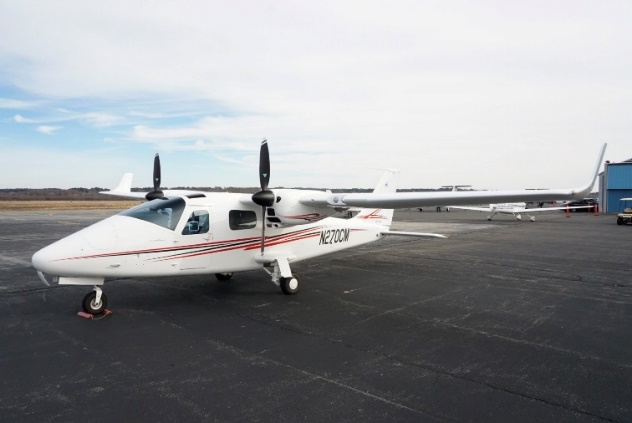 Right engine: 64 hoursLeft propeller: 64 hoursRight propeller: 64 hoursAnnual completed: May 2019Two-year factory warranty (transferable)ENGINES2x Rotax 912s3 PROPELLERS2x MT 2-Bladed Constant SpeedEXTERIOR/INTERIOR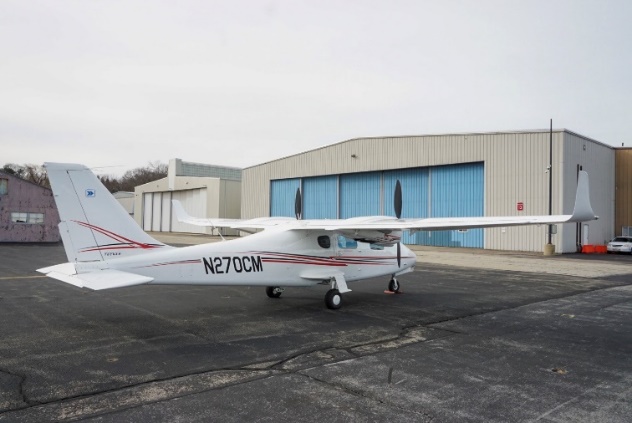 Exterior: White with red and black accent stripesInterior: Premium gray leather seatsAVIONICSAvionics/Radios G950NXi Avionics Package includes:GDU 1050 10-inch PFDGDU 1054 10-inch MFDDual GIA 63W GPS/NAV Receiver/Com TransceiverGMU44 MagnetometerGDC72 Air Data ComputerGMA1347 Audio Panel and Marker ReceiverGEA 71 Engine and Airframe unitGTX345R Mode S Transponder (ADS-B In and Out)ELT 406 MHz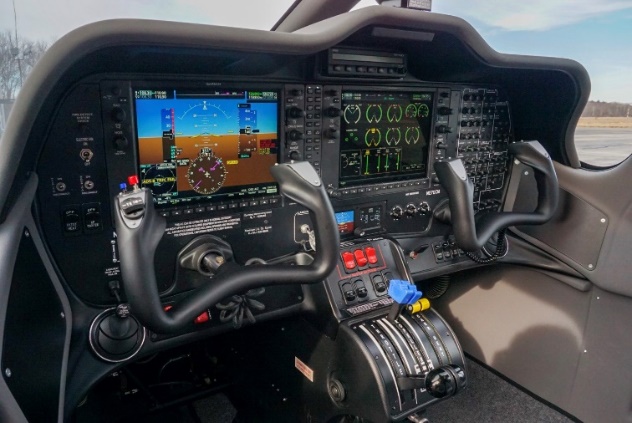 Standby Attitude Module (MD-302 SAM)AUTOPILOTS-TEC 55x Dual-Axis Autopilot with Electric TrimADDITIONAL EQUIPMENTTow barSurround view windowsPremium interiorFirst aid kit, fire extinguisher 